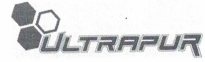 Ultrapur Sp.z.o.o. Chwaliszewo g. 72/7,61-104 Poznanė, LenkijaTel. +48 61425 29 82  Faksas +48 61 415 29 84ultrapure@ultrapur.com.pl www.ultrapur.com.pl EKSPLOATACINIŲ SAVYBIŲ DEKLARACIJA Nr. 02-2016-EN 1. Unikalus produkto tipo identifikacinis kodas:ULTRAPOL RG 03/102.  Produkto naudojimo paskirtis:Vietoje suformuoti užpurkšti pramoninių ir gyvenamųjų pastatų šilumos ir garso izoliacijos  gaminiai. Purškiama ant vidinių paviršių. 3. Gamintojo pavadinimas:ULTRAPUR Sp.z.o.o. Chwaliszewo g. 72/761-104 Poznanė 4. Statybos produkto eksploatacinių savybių pastovumo vertinimo ir tikrinimo sistema ar sistemos:3 sistema 5. Darnusis standartas:PN-EN 14315-1:2013Notifikuota įstaiga: Nr. 1488 Institut Techniki Budowlanej (liet. Statybos technikos institutas) 00-611 Varšuva, Filtrowa g. 16. Deklaruojamos eksploatacinės savybės:7. 1 punkte nurodyto produkto eksploatacinės savybės atitinka 6 punkte deklaruojamas eksploatacines savybes. Ši eksploatacinių savybių deklaracija išduota pagal Reglamentą (ES) Nr. 305/2011 tik 3 p. nurodyto gamintojo atsakomybe. Pasirašyta gamintojo vardu:Vitold Pajak – technologas /parašas/							2016 m. balandžio mėn. 11 d. Antspaudas: / Ultrapur Sp.z.o.o.; 61-104; Poznanė Chwaliszewo g. 72/2; NIP 783 17 08 550; REGON 302629773; tel. 61 415 29 82; faks. 61 415 29 84/ Esminės charakteristikos Eksploatacinės savybės Darnioji techninė specifikacija Atsparumas ugniai E klasė PN-EN 14315-1:2013 PN-EN 13501-1+A1:2010PN-EN 11925-2:2010Šiluminė varža, λλm=0,037 W/mK λ90,90=0,038 W/mK PN-EN 14315-1:2013-06PN-EN 12667:2002 Trumpalaikis įmirkis iš dalies panardinant vandenyjeWp<7 kg/m2PN-EN 14315-1:2013-06PN-EN 1609:2013-07 met. BPralaidumas vandens garams:Vandens garų difuzinio pasipriešinimo koeficientas Vandens garų difuzinio pasipriešinimo faktorius µ>3,6>0,147 mg/ (m-h-Pa) PN-EN 14315-1:2013-06PN-EN 12086:2013-07Matmenų stabilumas esant 70°C ir 90% santykinės drėgmės po 48 val. ∆ɛ<1% PN-EN 14315-1:2013-06PN-EN 1604:2013-07Matmenų stabilumas esant -20°C po 48 val.∆ɛ<0,5%PN-EN 14315-1:2013-06PN-EN 1604:2013-07Lakiųjų organinių junginių emisijos Atitinka nacionalinių reglamentų dėl pavojingų medžiagų išleidimo reikalavimus ir gali būti naudojami A ir B kategorijos gyvenamosiose patalpose. PN-EN 14315-1:2013-06PN-EN ISO 1600-9:2009ISO 16000-6:2011PB LS-002/4/09-1999PB LS-012/2/09-2004 